ANGLICKÝ JAZYKPovinný úkol k odevzdání: termín zadání:  22. 6. 2020termín odevzdání:  25. 6. 2020doporučená stránka: www.umimeanglicky.czMožnost stáhnout si poslech k učebnici: https://uloz.to/file/y1z7jrLlprif/hello-kids-4-mp3-zipONLINE HODINA UŽ TENTO TÝDEN NEBUDE.Milí žáci, čekají Vás poslední úkoly v tomto školním roce. Budu moc ráda, když mi je pošlete 😊, ale už je povinný pouze úkol č. 3.Přeji Vám krásné prázdniny plné sluníčka. TÉMA ÚKOLU – PŘÁTELSTVÍSome people need a Best Friend Forever (BFF). But some people want to have a group of friends. Někteří lidé potřebují jednoho nejlepšího kamaráda/kamarádku navždy. Ale někteří lidé chtějí mít skupinu kamarádů.Úkol č. 1: And what about you? Make a tick  (A co ty? Zaškrtni, co se pro tebe hodí.)a Best Friend Forever (BFF) – jeden nejlepší kamarád/kamarádkaa group of friends – skupina kamarádůÚkol č. 2: Přečti si, co o sobě a o svých kamarádech napsali David a Nely a napiš podobně o sobě a o svém (nejlepším) kamarádovi/kamarádce. Můžeš se inspirovat právě u Davida a Nely. Nezapomeň text doplnit obrázkem, fotkou,… Prosím nepoužívej online překladač či jiné vychytávky. Zvládneš to skvěle i sám/sama !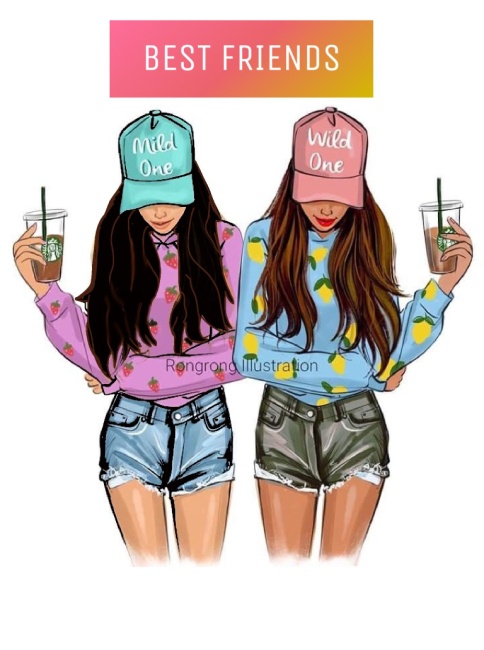 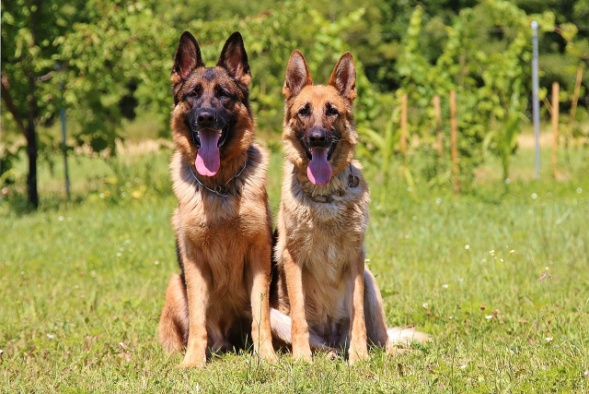 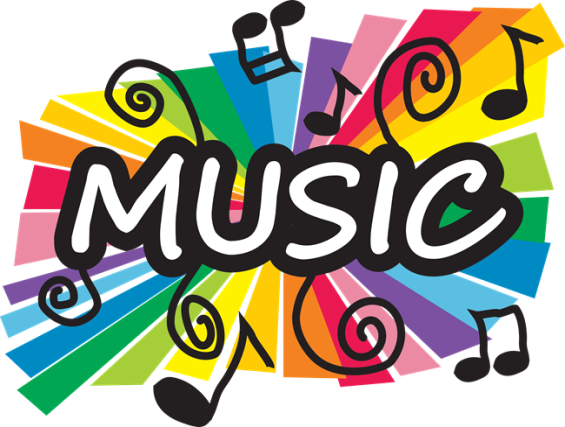 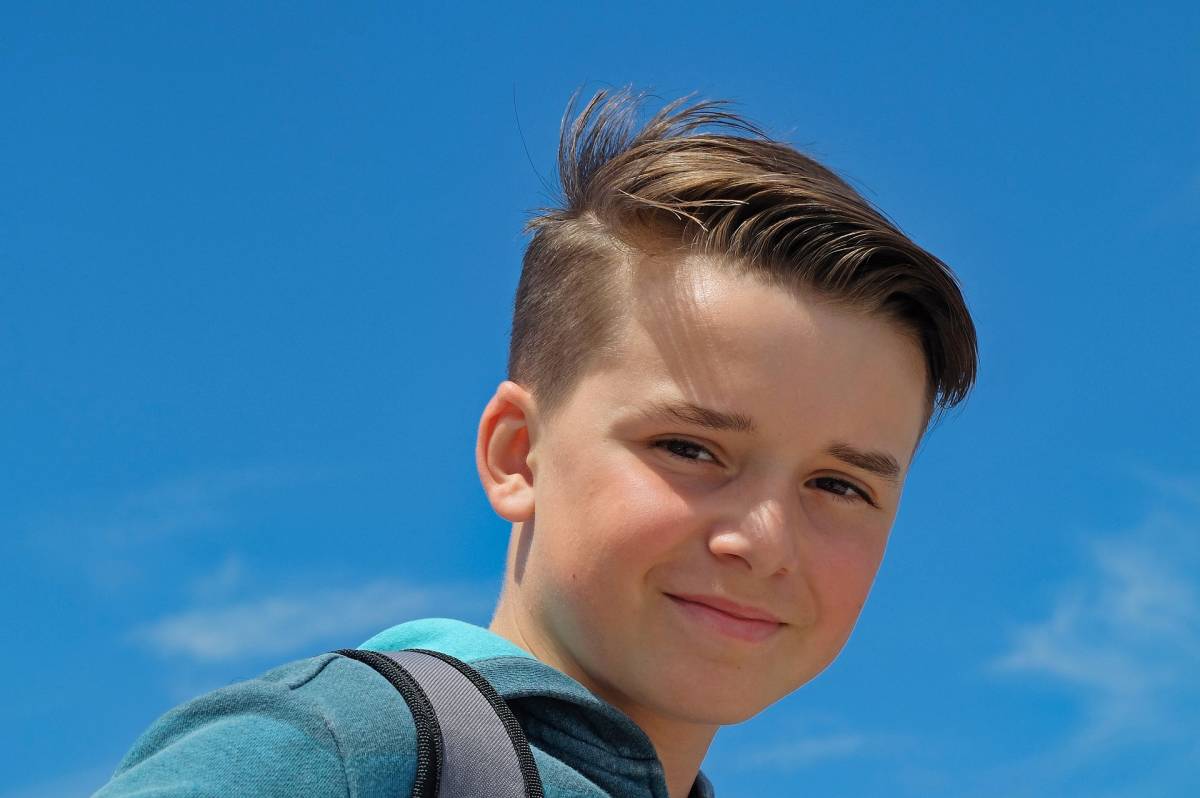 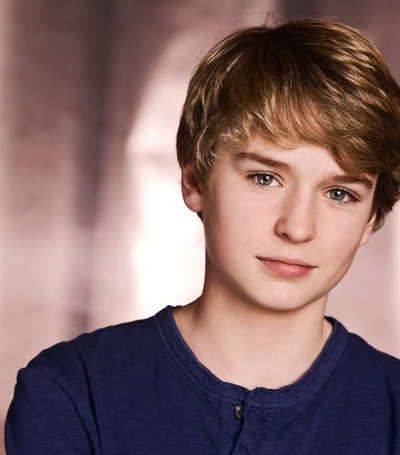 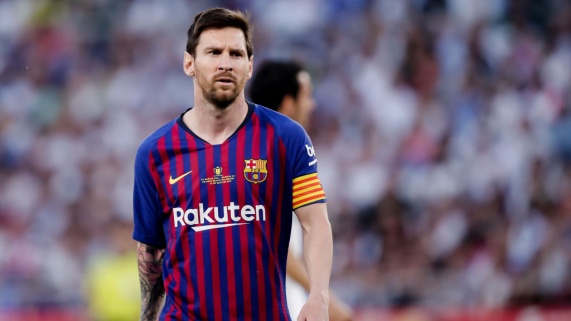 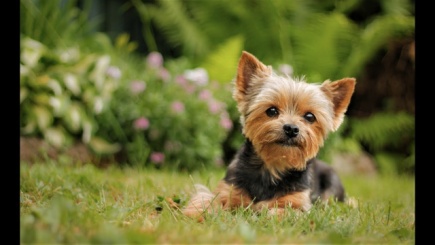 Úkol č. 3: Napište mi (česky), co jste tento rok v angličtině naučili, co se Vám povedlo a nepovedlo.Vypracované úkoly č, 1, 2, a 3 nahrajte nejlépe jako fotografii ze sešitu na Školu v pyžamu, nebo je zašlete nagmail: zavurkova.vyuka@zsuj.cz. Do předmětu zprávy napište úkol č. 15AJ.MeLuckaFavourite colourBlueYellowFavourite number11 – eleven10 - tenFavourite daySaturdayFridayFavourite petDogCatFavourite sportDancingRunningFavourite foodSpaghettiPizza Favourite drinkCokeOrange juiceFavourite school subjektEnglishMaths